附件三：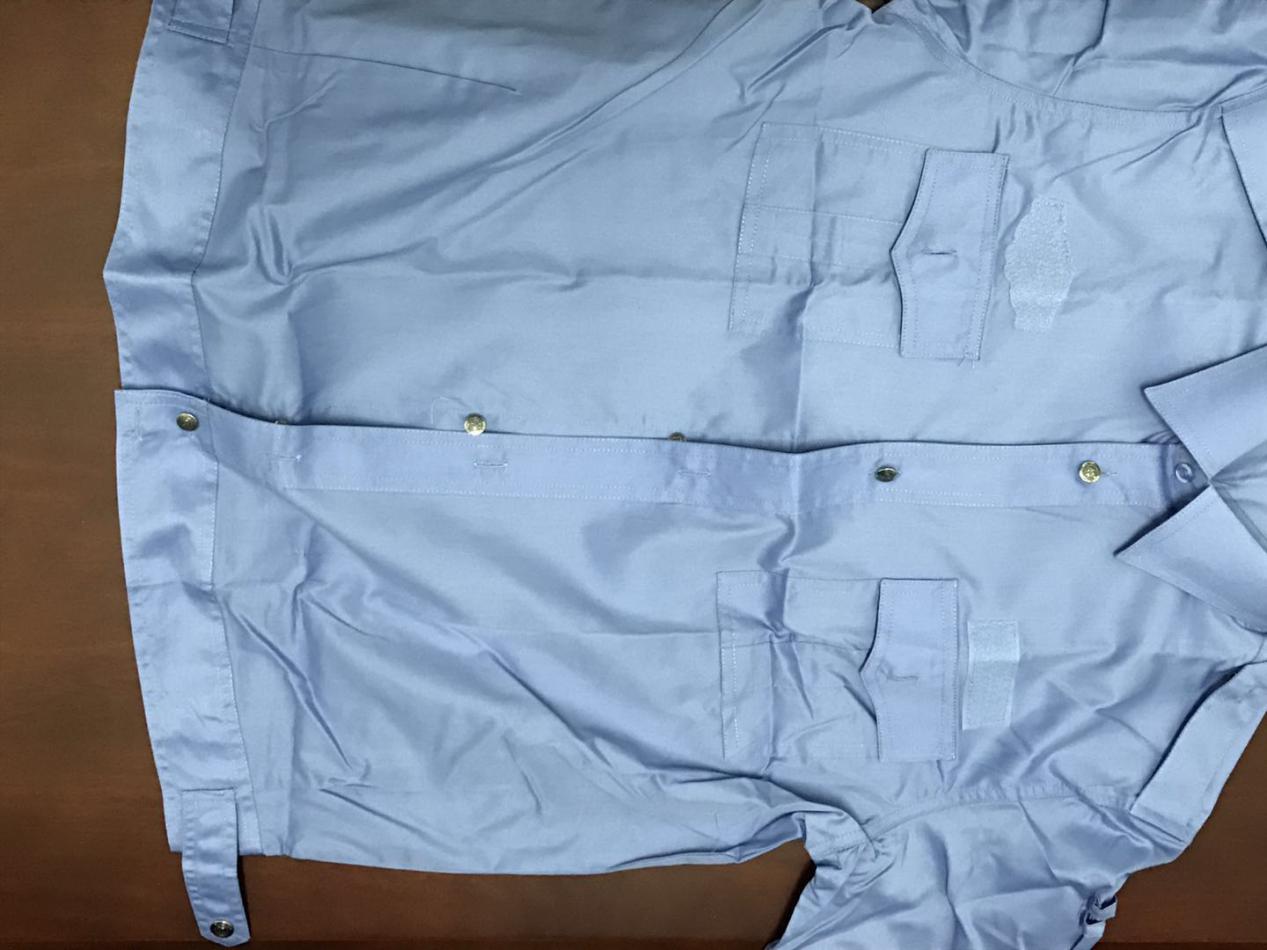 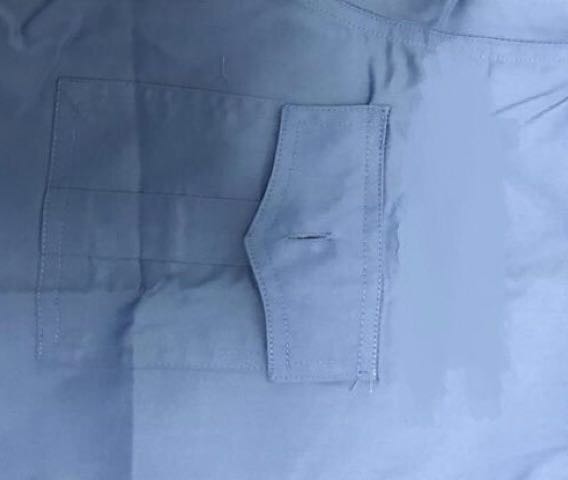 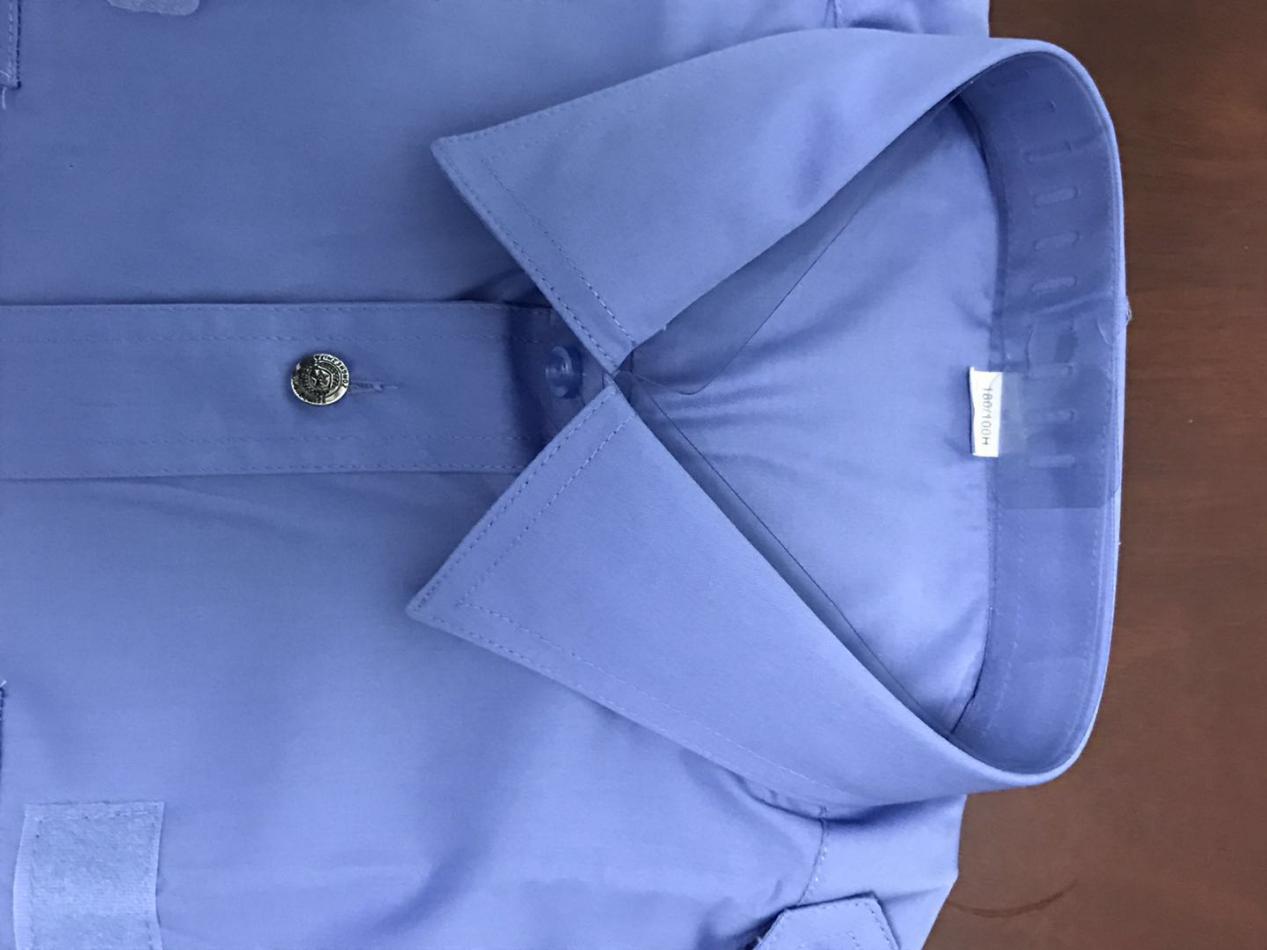 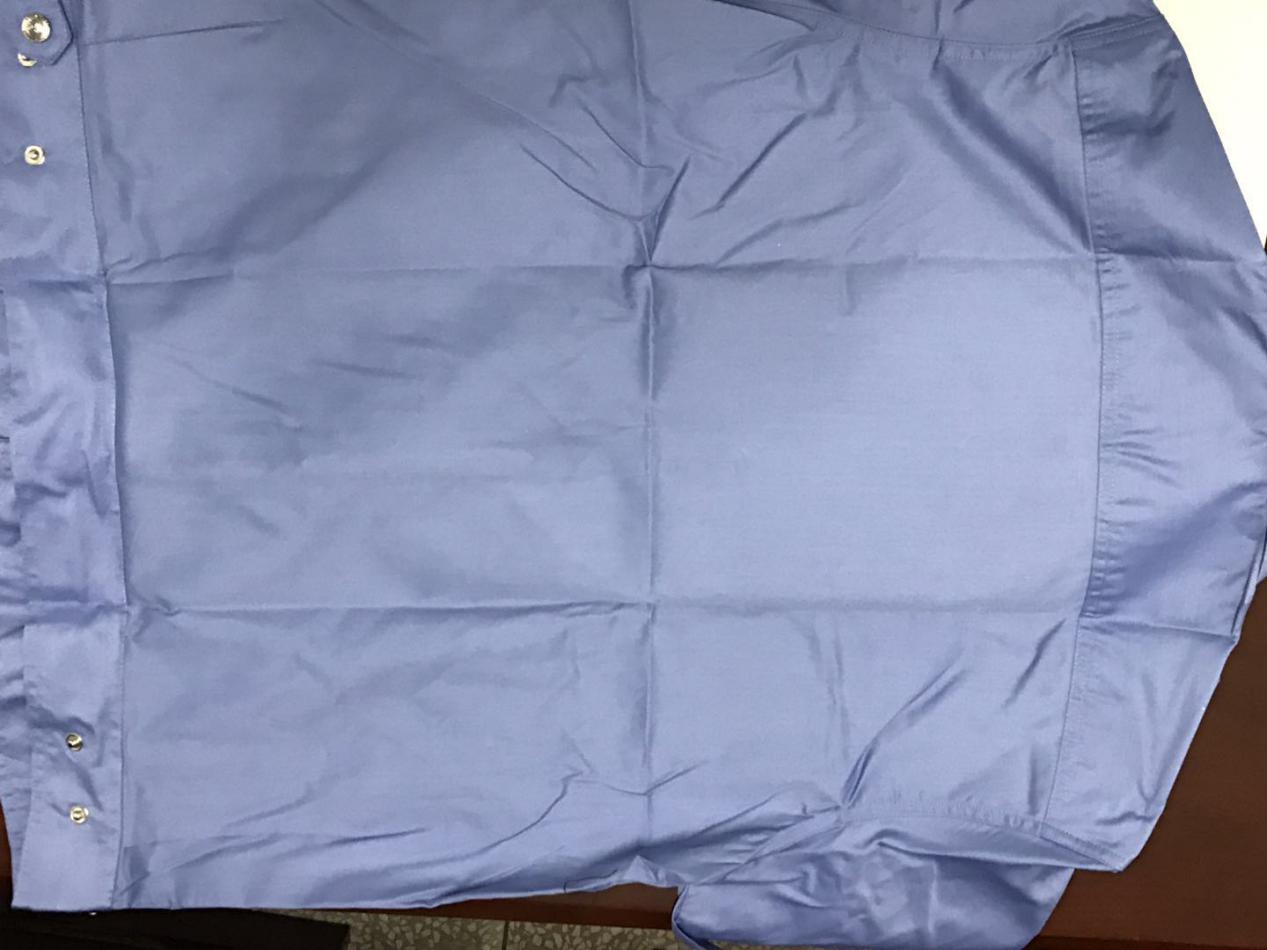 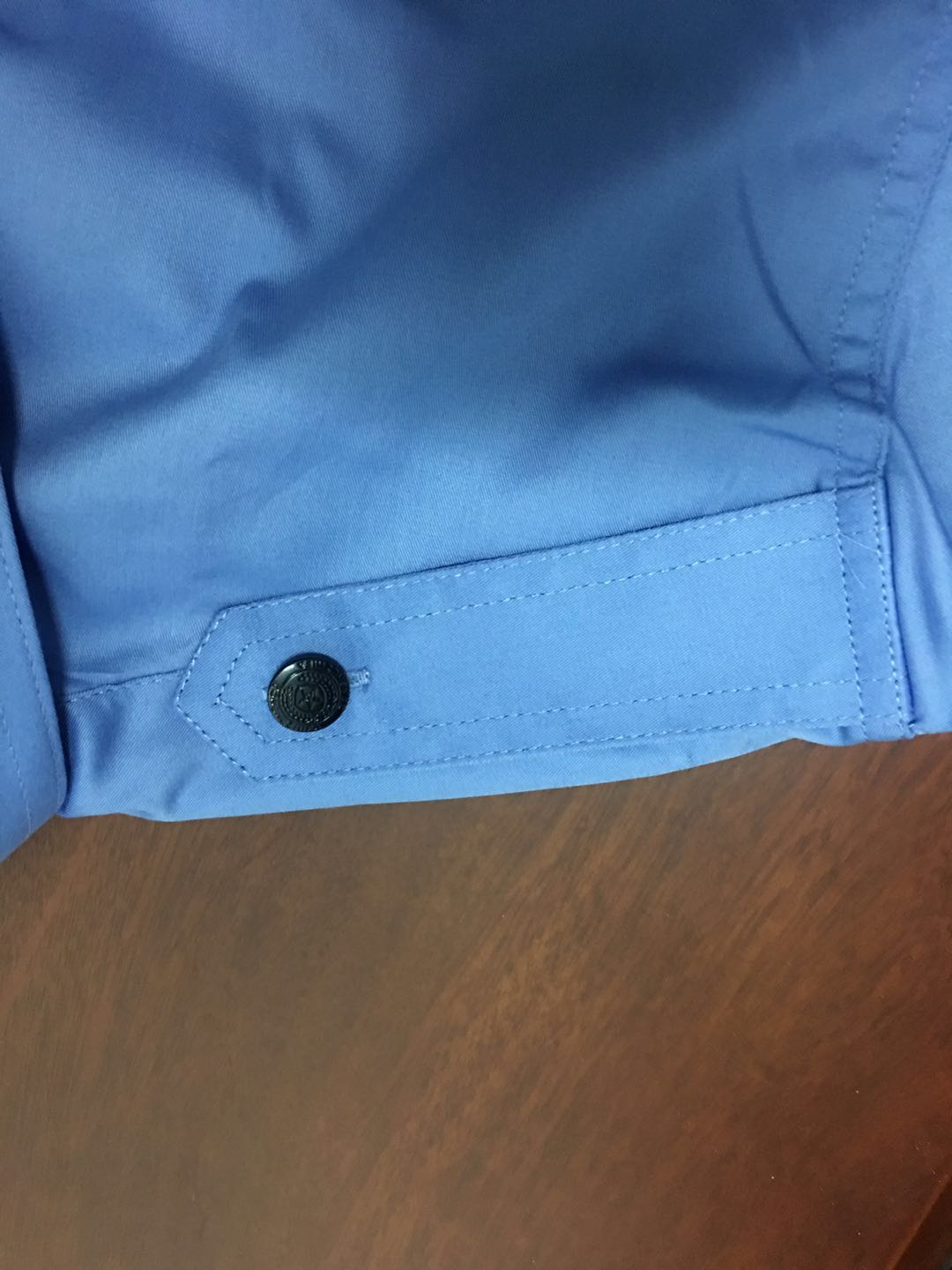 